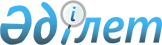 Об утверждении Положения о государственном учреждении "Отдел регистрации актов гражданского состояния акимата города Экибастуза"Постановление акимата города Экибастуза Павлодарской области от 14 июня 2022 года № 479/6
      В соответствии со статьями 31, 37 Закона Республики Казахстан "О местном государственном управлении и самоуправлении в Республике Казахстан", Законом Республики Казахстан "О государственном имуществе", Законом Республики Казахстан "О правовых актах", постановлением Правительства Республики Казахстан от 1 сентября 2021 года № 590 "О некоторых вопросах организации деятельности государственных органов и их структурных подразделений", акимат города Экибастуза ПОСТАНОВЛЯЕТ:
      1. Утвердить прилагаемое Положение о государственном учреждении "Отдел регистрации актов гражданского состояния акимата города Экибастуза".
      2. Государственному учреждению "Отдел регистрации актов гражданского состояния акимата города Экибастуза" принять необходимые меры, вытекающие из настоящего постановления.
      3. Контроль за исполнением настоящего постановления возложить на руководителя аппарата акима города Экибастуза.
      4. Настоящее постановление вводится в действие по истечении десяти календарных дней после дня его первого официального опубликования. ПОЛОЖЕНИЕ о государственном учреждении "Отдел регистрации актов гражданского состояния акимата города Экибастуза" Глава 1. Общие положения
      1. Государственное учреждение "Отдел регистрации актов гражданского состояния акимата города Экибастуза" (далее – государственное учреждение) является государственным органом Республики Казахстан, осуществляющим руководство в сфере регистрации актов гражданского состояния.
      2. Государственное учреждение не имеет ведомств.
      3. Государственное учреждение осуществляет свою деятельность в соответствии с Конституцией и законами Республики Казахстан, актами Президента и Правительства Республики Казахстан, иными нормативными правовыми актами, а так же настоящим Положением.
      4. Государственное учреждение является юридическим лицом в организационно-правовой форме государственного учреждения, имеет печати с изображением Государственного Герба Республики Казахстан и штампы со своим наименованием на казахском и русском языках, бланки установленного образца, счета в органах казначейства в соответствии с законодательством Республики Казахстан.
      5. Государственное учреждение вступает в гражданско-правовые отношения от собственного имени.
      6. Государственное учреждение имеет право выступать стороной гражданско-правовых отношений от имени государства, если он уполномочен на это в соответствии с законодательством Республики Казахстан.
      7. Государственное учреждение по вопросам своей компетенции в установленном законодательством порядке принимает решения, оформляемые приказами руководителя государственного учреждения и другими актами, предусмотренными законодательством Республики Казахстан.
      8. Структура и лимит штатной численности государственного учреждения "Отдел регистрации актов гражданского состояния акимата города Экибастуза" утверждаются в соответствии с законодательством Республики Казахстан.
      9. Местонахождение юридического лица: Республика Казахстан, Павлодарская область, 141200, город Экибастуз, улица Мухтара Ауэзова, 149.
      10. Режим работы государственного учреждения: понедельник-пятница с 9.00 часов до 18.30 часов, обеденный перерыв с 13.00 до 14.30 часов, выходные дни: суббота-воскресенье.
      11. Учредителем государственного учреждения является акимат города Экибастуза.
      12. Настоящее положение является учредительным документом государственного учреждения.
      13. Финансирование деятельности государственного учреждения осуществляется из средств республиканского и местных бюджетов в соответствии с законодательством Республики Казахстан.
      14. Государственному учреждению запрещается вступать в договорные отношения с субъектами предпринимательства на предмет выполнения обязанностей, являющихся полномочиями государственного учреждения. 
      Если государственному учреждению законодательными актами предоставлено право осуществлять приносящую доходы деятельность, то полученные доходы направляются в государственный бюджет, если иное не установлено законодательством Республики Казахстан. Глава 2. Задачи и полномочия государственного учреждения "Отдел регистрации актов гражданского состояния акимата города Экибастуза"
      15. Задачи:
      1) формирование и реализация государственной политики в сфере осуществления государственной регистрации актов гражданского состояния;
      2) оказание государственных услуг по вопросам государственной регистрации актов гражданского состояния;
      3) разработка и реализация комплекса социально-экономических задач и городских программ в области оказания услуг по вопросам государственной регистрации актов гражданского состояния;
      4) способствование развитию системы государственных услуг по вопросам государственной регистрации актов гражданского состояния;
      5) взаимодействие с областными и местными государственными органами, организациями и гражданами;
      6) реализация иных задач, предусмотренных законодательством Республики Казахстан.
      16. Полномочия:
      1) права:
      запрашивать и получать от хозяйствующих субъектов всех форм собственности (по согласованию), органов местного самоуправления информацию для выполнения возложенных на государственное учреждение задач;
      принимать участие на совещаниях в государственных органах и иных организациях по вопросам, затрагивающим интересы государственного учреждения;
      вносить в областные государственные органы предложения, связанные с реализацией задач, решение которых обеспечивается на областном уровне;
      осуществлять иные права в соответствии с законодательством Республики Казахстан.
      2) обязанности:
      соблюдать Конституцию и законодательство Республики Казахстан;
      обеспечивать реализацию законодательства о государственной службе;
      рассматривать дела об административных правонарушениях согласно Кодексу Республики Казахстан от 5 июля 2014 года "Об административных правонарушениях";
      осуществлять иные обязанности в соответствии с законодательством Республики Казахстан.
      17. Функции:
      1) организует и обеспечивает исполнение законодательства Республики Казахстан по вопросам регистрации актов гражданского состояния:
      осуществляет регистрацию актов гражданского состояния и вносит сведения о регистрации в Государственную базу данных о физических лицах в порядке, установленном законодательством Республики Казахстан;
      ведет архивный фонд записей актов гражданского состояния и контроль за его состоянием;
      обеспечивает сохранность и правильность заполнения гербовых бланков всех видов актов гражданского состояния;
      обеспечивает внесение сведений в регистрационный пункт "ЗАГС";
      2) рассматривает обращение физических и юридических лиц в пределах своей компетенции в порядке и сроки, установленные законодательством Республики Казахстан;
      3) проводит конференции, совещания, семинары, конкурсы по вопросам государственной регистрации актов гражданского состояния;
      4) проводит государственные закупки товаров (работ, услуг) в соответствии с законодательством Республики Казахстан;
      5) осуществляет другие функции, возложенные на него законодательством Республики Казахстан. Глава 3. Статус, полномочия первого руководителя государственного учреждения "Отдел регистрации актов гражданского состояния акимата города Экибастуза"
      18. Руководство государственным учреждением осуществляется первым руководителем, который несет персональную ответственность за выполнение возложенных на государственное учреждение задач и осуществление им своих полномочий.
      19. Первый руководитель государственного учреждения назначается на должность и освобождается от должности в соответствии с законодательством Республики Казахстан.
      20. Полномочия первого руководителя государственного учреждения:
      1) представляет на утверждении акимату города Положение о государственном учреждении, вносит предложения по его структуре и штату;
      2) организует и координирует работу структурных подразделений государственного учреждения, обеспечивает взаимодействие с иными государственными органами;
      3) вносит предложения акиму города по кандидатурам для назначения на руководящие должности;
      4) издает приказы и дает указания, обязательные для всех сотрудников;
      5) представляет государственное учреждение в государственных органах, судах и иных организациях;
      6) принимает меры, направленные на противодействие коррупции в государственном органе и несет персональную ответственность за принятие антикоррупционных мер;
      7) обеспечивает ежеквартальную сверку с органами казначейства по проведению платежей государственным органом, в том числе на соответствующие счета получателей денег;
      8) обеспечивает исполнение законодательства о государственной службе;
      9) вносит на рассмотрение акиму города предложения о наложении либо снятии дисциплинарных взысканий на должностных лиц, назначаемых акимом города;
      10) утверждает Положения о структурных подразделениях государственного учреждения, должностные инструкции сотрудников;
      11) координирует работу по контролю за выполнением актов акимата и акима города, его поручений, прохождения документов в государственном учреждении;
      12) представляет на подпись и рассмотрение акиму города проекты актов акимата и акима города, а также иные адресуемые акиму города документы и материалы;
      13) утверждает смету расходов государственного учреждения и в ее пределах распоряжается финансовыми средствами;
      14) осуществляет личный прием физических и юридических лиц в соответствии с законодательством Республики Казахстан;
      15) заключает гражданско-правовые сделки с организациями по вопросам хозяйственного обеспечения деятельности государственного учреждения в соответствии с действующим законодательством Республики Казахстан;
      16) осуществляет иные полномочия в соответствии с действующим законодательством Республики Казахстан.
      Исполнение полномочий первого руководителя государственного учреждения в период его отсутствия осуществляется лицом, его замещающим в соответствии с действующим законодательством.
      21. Взаимоотношения между администрацией государственного учреждения и трудовым коллективом регулируются действующим законодательством Республики Казахстан и коллективным договором.
      22. Взаимоотношения между государственным учреждением и акиматом города Экибастуза регулируется действующим законодательством Республики Казахстан.
      23. Взаимоотношения между государственным учреждением и уполномоченным органом соответствующей отрасли регулируются действующим законодательством Республики Казахстан. Глава 4. Имущество государственного учреждения "Отдел регистрации актов гражданского состояния акимата города Экибастуза"
      24. Государственное учреждение может иметь на праве оперативного управления обособленное имущество в случаях, предусмотренных законодательством.
      Имущество государственного учреждения формируется за счет имущества, переданного ему собственником, а также имущества (включая денежные доходы), приобретенного в результате собственной деятельности, и иных источников, не запрещенных законодательством Республики Казахстан.
      25. Имущество, закрепленное за государственным учреждением, относится к коммунальной собственности.
      26. Государственное учреждение не вправе самостоятельно отчуждать или иным способом распоряжаться закрепленным за ним имуществом и имуществом, приобретенным за счет средств, выданных ему по плану финансирования, если иное не установлено законодательством. Глава 5. Реорганизация и упразднение государственного учреждения "Отдел регистрации актов гражданского состояния акимата города Экибастуза"
      27. Реорганизация и упразднение государственного учреждения осуществляются в соответствии с законодательством Республики Казахстан.
					© 2012. РГП на ПХВ «Институт законодательства и правовой информации Республики Казахстан» Министерства юстиции Республики Казахстан
				
      Аким города Экибастуза 

А. Кантарбаев
Утверждено
постановлением акимата
города Экибастуза
от "14" июня 2022 года
№479/6